Подведены итоги творческого новогоднего конкурса «Символ Нового 2020 года».Лучшие поделки определены путём голосования:Победителями конкурса «Символ Нового 2020 года» среди обучающихся 1-4 классов стали:1 место – Лукина Елизавета  (4 класс)2 место – Конюхов Тимофей  (2 класс)3 место – Карсаков Арсений (3 класс)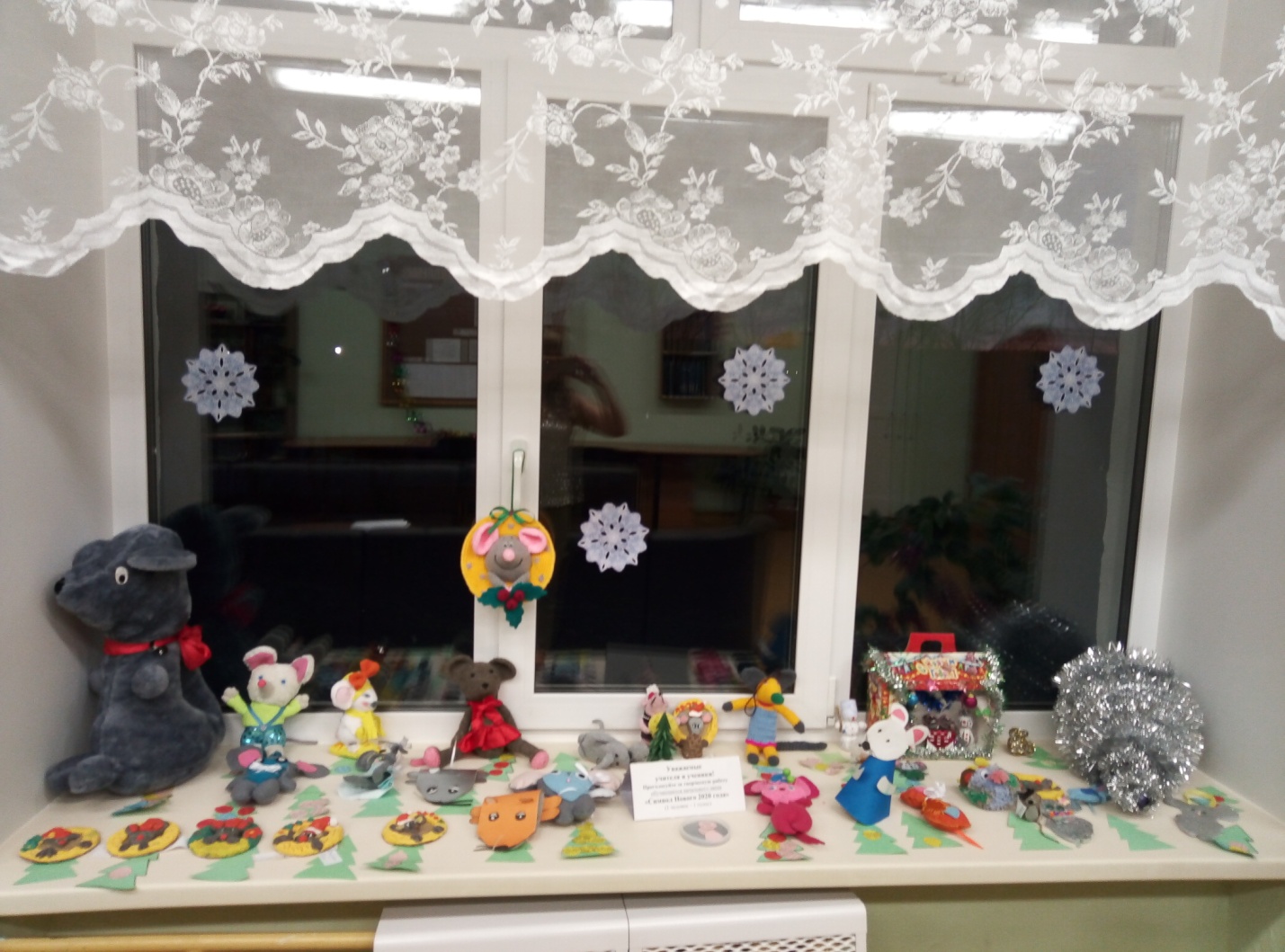 Победителями конкурса «Символ Нового 2020 года» среди обучающихся 5-11 классов стали:1 место – Аскаров Николай (7 класс)2 место – Кислова Кристина (5 класс)3 место –  Горяева Светлана (6 класс)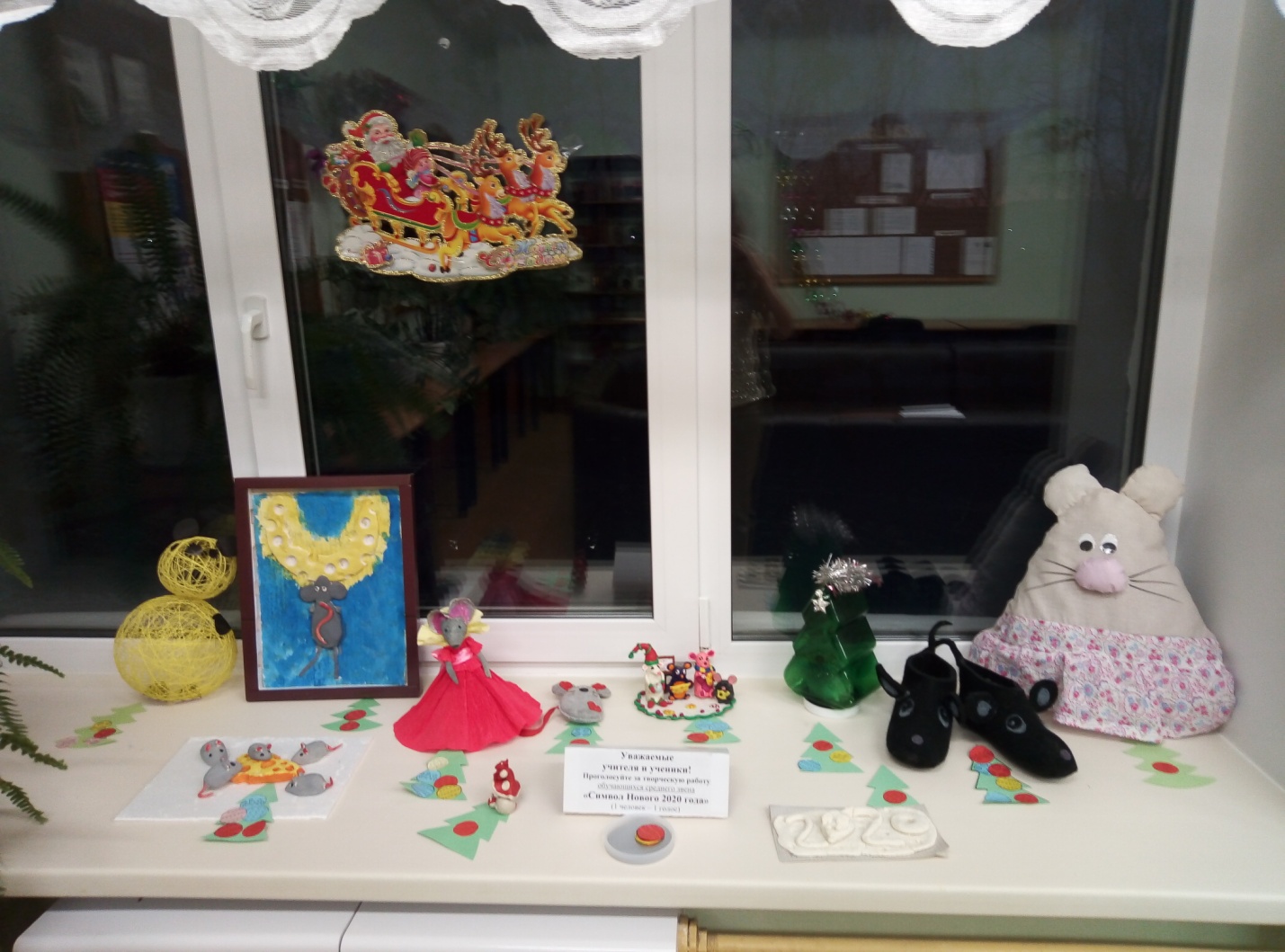 Объявляется благодарность редколлегиям 5, 6, 7 «А», 7 «Б», 8 и 11 классов за выпуск новогодних газет.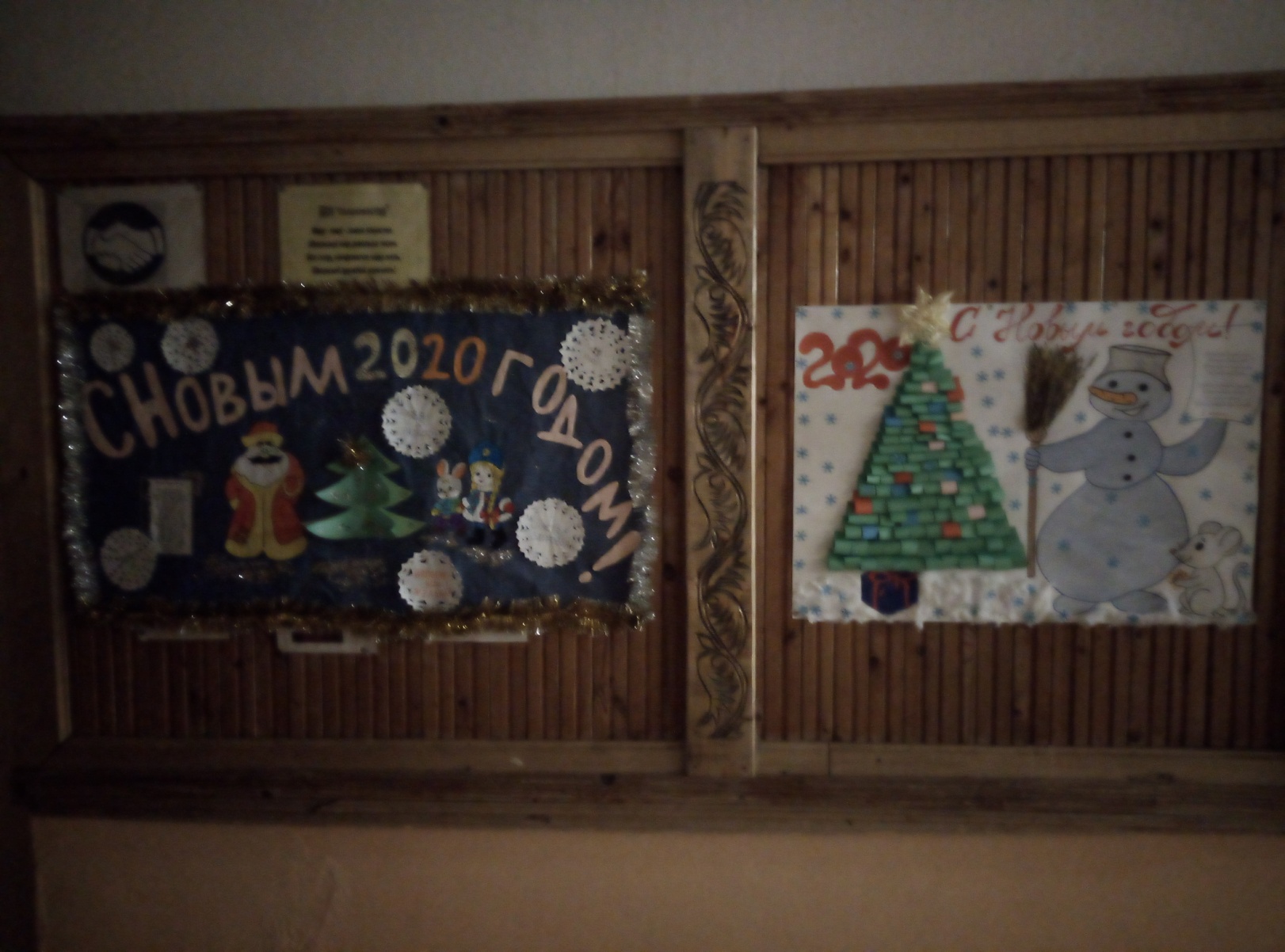 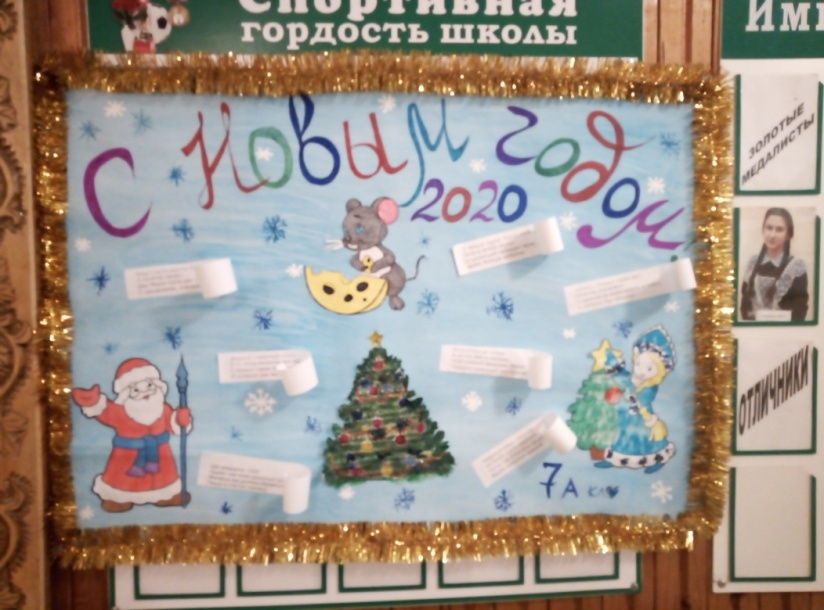 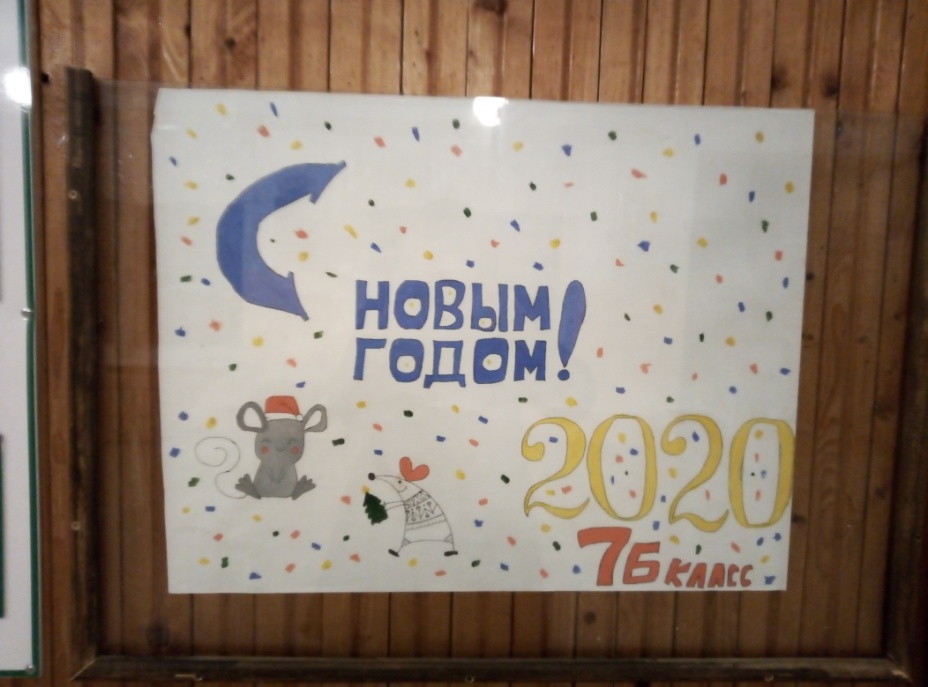 